WALL OF HONOR, INC. 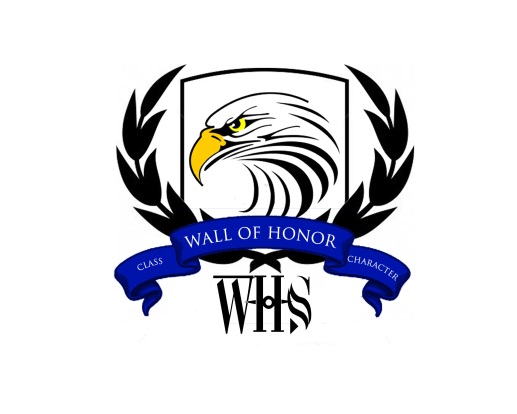 SPONSORSHIPS, TABLES, TICKETS, and ADVERTISING INFORMATIONPlease respond by August 25, 2016SPONSORSHIP LEVELS  ____ PLATINUM SPONSOR: $2,000  ____ GOLD SPONSOR: $1,000  ____ SILVER SPONSOR: $500  ____ BRONZE SPONSOR: $250  ____ BLUE & SILVER SPONSOR: $100  ____ SPONSORSHIP OF A CURRENT WHS STUDENT TO ATTEND THE BANQUET: $60/STUDENT  ____ “JUST BECAUSE” SPONSOR: $60ADVERTISING IN THE SOUVENIR BOOKLET (FULL PAGE AD = 8 ½” x 11”)   ____Full page, inside front cover ad (color) - $750 (1 page available)   ____Full page, inside back cover ad (color) - $750 (1 page available)   ____Full page, inside second page ad (color) - $500 (1 page available)   ____Full page, inside last page ad (color) - $500 (1 page available)     ____Full page ad in B & W - $250   ____Half page ad in B & W - $125   ____ ¼ page ad in B & W - $75   ____Business card ad in B & W - $25   ____Patron’s List ad in B & W- $20TICKETS AND TABLES   ____ Number of tables (each table seats 10) - $600.00   ____ Number of Individual tickets (each ticket is $60)Please check your sponsorship level and/or ad size in the spaces provided above Please put the number of tickets or the number of tables you are purchasing in the blanksNO TICKETS WILL BE SOLD AT THE DOOR!!!!!!!!!!!!!!NAME: _______________________________   Email Address: ______________________________Mailing Address: ___________________________   City & State: ____________________________Zip Code: ___________   AMOUNT ENCLOSED: ___________________________________________PAYMENT OPTIONS:PayPal Available: www.whswallofhonor.com     OR  Mail this form along with ads and checks payable to:Willowridge Wall of Honor, Inc. A   501 ( c ) 3 Corporation  P O Box 1527, Missouri City, TX 77459 Questions: Contact Audrey Williams 281.437.7931